REGISTER OF GOVERNOR INTERESTS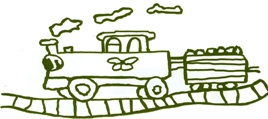 GRANGE VIEW CE FIRST SCHOOL, WIDDRINGTONGovernors must declare any relevant business interests as well as the details of any other educational establishments they govern.  The register must also set out any relationships between governors and members of the school staff including spouses, partners and relatives.  It is important to address any perception of a conflict of interest by making clear where such potential personal or pecuniary interests might apply; this might be a conflict between personal interests and the interests of the school or County Council when dealing with outside organisations or individuals.Examples (potential conflicts):A governor whose spouse/partner is employed by the school – Should not take part in discussion regarding the school’s pay policy or any staffing matter that might impact on their partner.  Both direct and indirect decisions might impact on the salary range of senior staff e.g. increasing pupil numbers (PAN) or the age range (first to primary).  A governor on the management committee of a childcare provider or after school club who rent part of the school – Should not be party to discussion involving the use of the school or their charging policy. A governor who is a supplier of goods or services to the school – Should not take part in decisions regarding the letting of contracts for that type of goods or services or where a sub-contract relationship might exist.Examples (other declarations):Being a governor on another school or academyRelationship to staff membersThe register of governor interests must be reviewed and updated on an annual basis.Associate governors must be included on the register and it should be clear where they have voting rights.The school is required to maintain a similar register of staff interests that should also be reviewed annually – as specified in the NCC code of conduct. Staff had previously been included with the governor’s declarations but in light of the governing body register of interests being required to be published on the school web site, a separate register should be drawn up.  Staff governors will need to be included on both registers.  Name & CategoryAppointing BodyTerms of OfficeCommitteesOfficial responsibilityFinancial InterestNon-Financial InterestMr George LaiderAuthority GovernorLocal Authority14/09/2009  to 13/09/2019Chair of GovernorsChair of CurriculumNoneNoneMrs Ailsa BennettCo-opted GovernorGoverning Body01/09/2014  to 31/08/18Vice-Chair of GovernorsNoneNoneMr Michael GuyCo-opted GovernorGoverning Body05/07/2011 to 04/07/2019NoneNoneMrs Ruth SkinnerStaff GovernorSchool Staff28/02/2008 to 27/02/20NoneNoneMrs Louise LaskeyHead TeacherBy virtue of position01/05/2011Head teacherNoneMrs Janet BewickFoundation GovernorDiocese of Hexham & Newcastle19/10/2006 to 31/12/2016NoneNoneMrs Gemma BorleyParent GovernorGoverning Body01/10/2012 to 30/9/2016NoneNoneMrs Anne ParkerParent GovernorGoverning Body01/09/2014 to 31/08/2018NoneNoneFoundation GovernorVacantCo-opted GovernorVacantMrs Paula BrownNon Voting ClerkLocal Authority01/11/2011NoneNone